	1時事改寫	衝闖立法會脫口罩發言梁繼平預期被起訴2019年7月1日晚間占領香港立法會，並拉下口罩發表宣言的「反送中遊行」示威者梁繼平，稱衝闖立法會源自年輕人經年累積的絕望和挫敗，及對民主自由的呼喊，港府不起訴他，在政治上不合理。梁繼平說：「脫下口罩發言，是自發的，因為看到示威者在議事廳內來來去去，每個人都以自己的方式表達不滿，例如：塗黑區徽、塗鴉、寫標語，當然也有人正在離開。我感到情勢正在轉向，需要有人填補現場的道德真空。一場運動可以分裂公民社會，當抗爭運動升級後，絕不能在沒有合理的解釋下就結束。如果示威者當晚在未發表宣言的情況貿然結束行動，民主派陣營內部可能會質疑行動的意義與正當性。而對於在7月1日衝擊立法會，是具有標誌性意義的，因為『七一』本來是要慶祝一國兩制、港人民主治港的日子，但事實上在主權移交北京後，制度基本上把年輕人異化排除。」梁繼平也說：「我們試過100萬人、200萬人上街，試過在外國媒體登廣告，也試過表現合作，7月1日是市民對政府不回應訴求的挫敗和惱怒，反送中運動至今成功，主要是市民用創意方式示威，但現階段應將部分運動能量轉移入體制內，以威脅親北京陣營的權力。如果香港政府不起訴我，在政治上是不合理的，畢竟我做了那些事情。」資料來源林克倫（2019年7月19日）。占領立法會脫口罩發言　梁繼平預期被起訴。中央社。2019年7月25日，取自https://www.cna.com.tw/news/acn/201907190307.aspx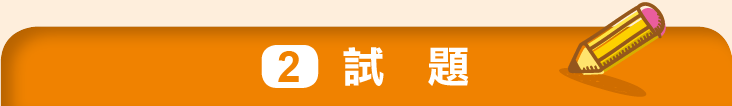 	B		1.	依據上文示威者梁繼平自述，之所以會衝闖立法會並脫下口罩發言，是因情勢逆轉所逼迫，他必須要做點什麼，才能夠填補示威現場的道德真空。而港府如果因其舉動不起訴他，下列何者可能是他認為不合理的理由？　(A)脫下口罩發言是不合乎香港法律的，依法須追究　(B)未經允許衝闖立法會違反香港法律，是應該被追究的　(C)塗黑區徽的舉動是必須被香港政府追究的　(D)未發表宣言就結束行動是違反香港的言論自由權。	AD		2.	「反送中遊行」是指逾百萬香港人民走上街頭，反對香港政府欲修訂的《逃犯條例》，而文中所謂的立法會，就等同臺灣的最高立法機關－立法院。請問：關於我國法律制定的程序，下列何者正確？（多選題）　(A)有權提案的主體為立法委員以及政府機關　(B)提案完畢後直接送交相關委員會進行法案審查　(C)一讀完畢後必須送交相關委員會，不可逕付二讀　(D)三讀原則上只能進行文字修正　(E)法律案經三讀後應咨請行政院公布。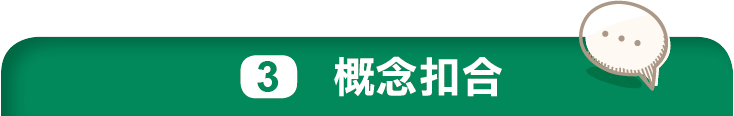 1.	主要配合第三冊第三課法律基本理念與架構（貳、法治國家的意義）。2.	說明：香港反送中運動中，示威者所表現的舉動及香港政府對於此舉動的回應，可以深刻感受法治國家的真諦為何，並從中理解法治與人治的差異。而法治國家「依法治國」，其所依據的法，必須是依據民主正當程序而制定。3.	課本概念連結：(1)	法治的意義(2)	法律須經民主正當程序制定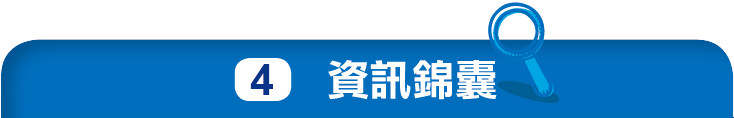 1.	管淑平（2019年7月25日）。中國國防部︰可依港府要求派兵。自由時報。2019年7月25日。2.	反送中多次流血衝突　民陣籲成立獨立調查委員會已450萬人聯署（2019年7月25日）。自由時報。2019年7月25日。3.	光復元朗蓄勢待發　一張圖看懂香港反送中活動（2019年7月24日）。中央社。2019年7月25日。試題解析1.	(A)脫下口罩發言並未違反香港法律；(C)文中未提及梁繼平塗黑區徽；(D)言論自由權的內涵應是有權決定是否要發表宣言。2.	(B)應送交程序委員會編列議程；(C)一讀後除交付相關委員會審查或可逕付二讀；(E)應咨請總統公布並函送行政院。	1時事	酒駕累犯撞死人立法院三讀　最重判無期徒刑《刑法》第185-3條文規定：「駕駛動力交通工具而有下列情形之一者，處2年以下有期徒刑，得併科20萬元以下罰金：一、吐氣所含酒精濃度達每公升0.25毫克或血液中酒精濃度達百分之0.05以上。二、有前款以外之其他情事足認服用酒類或其他相類之物，致不能安全駕駛。……因而致人於死者，處3年以上10年以下有期徒刑；致重傷者，處1年以上7年以下有期徒刑。」然酒駕頻傳，社會各方認為應加重刑責方能遏止酒駕。朝野立委、行政院、司法院均提出修法版本。國民黨指出：「能讓法官更有裁量空間，更要嚇阻酒駕發生。」親民黨表示：「在中華民國還沒有廢死的情況下，修法就該把彈性拉出來，死刑是必要的，才有辦法嚇阻酒駕再度發生。」時代力量表示：「民國102年的修法，把酒駕致死刑度提高，但實際運作結果，酒駕累犯比率不斷提升，也有超過50%的案件判刑結果低於法定刑，因此這次的修法方向，從處罰、治療以及到給被害人的賠償等，缺一不可。」民進黨表示：「不論是第一次酒駕有無致死致傷，若第二次再犯酒駕致死致傷，均要受到刑度加重的處罰。但立法者還是必須要將各種情節考慮進去，除了最重應處以極刑，也要考量其他情節，此為大法官775號解釋所揭櫫的不分情節，致生行為人所受之刑罰超過其所應負擔罪責，會不符罪刑相當原則。」最終，立法院三讀修正通過《刑法》第185-3條第3項條文：「……經有罪判決確定或經緩起訴處分確定，於5年內再犯第一項之罪因而致人於死者，處無期徒刑或5年以上有期徒刑；致重傷者，處3年以上10年以下有期徒刑。」三讀後，時代力量立委黃國昌指出，對於通過的條文很失望，加重累犯的處罰，本來就應該，要求酒駕要介入治療等內容的版本被封殺，令人遺憾。資料來源趙蔚蘭（2019年5月31日）。立院三讀酒駕累犯撞死人　最重判無期徒刑。中央社。2019年7月25日，取自https://www.cna.com.tw/news/firstnews/2019053
10116.aspx	B		1.	針對上文，民進黨所提出之《刑法》第185-3條修正版本，其認為立法者在立法的同時，也必須參酌大法官釋字的意旨，才不至違背重要憲法原理原則，此種概念與下列何項敘述相同？　(A)論酒駕之情節輕重，均應該受到重罰　(B)立法院所制定的法律不得牴觸憲法內涵與精神　(C)國家如欲制定法律限制人權，其目的與手段須有一定之關聯　(D)機關須得到法律明確授權才得限制人民行為。	DE		2.	立法院於此一會期最終通過的版本，為增加《刑法》第185-3條的第3項條文。試問：就憲法所揭示之基本權利限制來判斷，上述新增條文限制人民自由權利所欲達到之立法目的，與下列哪些敘述相同？（多選題）　(A)政府強制遷移居住於順向坡側之居民　(B)因流感肆虐，疾病管制機關強制人民外出須戴上口罩　(C)為提升交通網路的便利，地方政府徵收民宅改建快速道路　(D)對於男女以強暴、脅迫、恐嚇、催眠術或其他違反意願方法而為性交，將處以3～10年有期徒刑　(E)意圖散布於眾，而指摘或傳述足以毀損他人名譽之事者，法院得判處徒刑或罰金。1.	主要配合第三冊第三課法律基本理念與架構（參、憲政主義下的基本法律架構）、第四課憲法與人權（貳、自由權的保障及界限）。2.	說明：立法者欲透過立法或修法杜絕酒駕行為，不同政黨所提出的版本與建議各有其立場。但無論立場與看法為何，欲透過立法限制人民權利，目的與方式必須符合《憲法》第23條的規範，且也不得牴觸《憲法》所示之原理原則，當然也包括大法官解釋。3.	課本概念連結：(1)	法律的位階
指廣義的法律中，各類法律規範的效力強度不同，地位有高低之分。依我國現行法制，憲法立於最高地位，法律次之，行政命令再次之，形成一個金字塔的法律位階架構。(2)	大法官釋憲的效力與功能(3)	自由的界限：個人自由與公益的調和1.	治酒駕用重典？49萬筆判決書的罪與罰（2019年7月19日）。中央社媒體實驗室。2019年7月25日。2.	盧太城（2019年5月20日）。酒測值0.25一審二審判不同　盼再上訴形成判例。中央社。2019年7月25日。3.	《中華民國刑法》第185-3條。全國法規資料庫。試題解析1.	題幹所述為法律不得牴觸憲法概念，是法位階的體現。(A)此為違反比例原則；(C)此為比例原則；(D)此為法律保留原則。2.	題幹所述所欲達到的目的為防止妨礙他人自由。(A)(B)其目的為避免緊急危難；(C)其目的為增進公共利益。	1時事	中高齡就業法草案政院拍板年齡歧視最高罰150萬臺灣面臨高齡人口結構，但55歲以上勞動參與率卻明顯偏低，臺灣中高齡者勞動參與率不及鄰近國家，僅約62%，韓國與日本則為65%、70%。臺灣在職的65歲以上勞工數量也僅為28萬人。為促進與保障中高齡就業，提升中高齡者的勞動參與率，使其享有公平的工作機會，行政院會通過「中高齡者及高齡者就業促進法」草案，期望透過專法，使中高齡者的勞動權益獲得更完整的保障。中高齡者就業所面臨的問題，包括年齡歧視、體力下降等。草案明定禁止年齡歧視、提供穩定就業措施、促進失業者就業。高齡人力部分，草案放寬雇主以定期契約僱用65歲以上高齡者，補助繼續留用或僱用退休高齡者，建置退休人才資料庫等。草案定義，「中高齡者」為年滿45歲至65歲者，「高齡者」為超過65歲者。雇主不得以年齡為由給予差別待遇，包括招募、分發、考績、升遷、薪資、退休、資遣等，若因年齡有差別待遇，可罰30萬到150萬元罰鍰，且公布負責人姓名，並限期改善，若未改善應按次處罰。專法中的重點，分別是「一彈、一禁、三補助」。「一彈」，是彈性放寬雇主聘用高齡勞工繼續工作，可以用定期契約僱用，增加彈性；「一禁」，是禁止對銀髮人才或高齡者差別對待；「三補助」，指政府對失業的中高齡者有相關失業救濟、對在職中高齡者或高齡者有職務再設計補助、對原雇主繼續聘用65歲以上勞工有獎勵。資料來源黃國倫（2019年7月25日）。中高齡就業法草案政院拍板　年齡歧視最高罰150萬。中央社。2019年7月25日，取自https://www.cna.com.tw/news/firstnews/2019072
50160.aspx	B		1.	行政院會所通過的草案，其所保障的權利內涵，與下列何項所談及的權利內容最為相近？　(A)小王今年剛滿23歲，依法可以參選民意代表　(B)空服員因其外站津貼遭受剝奪，決定出面與資方談判　(C)小陳因在校刊上撰寫校內霸凌事件遭校方撤下作品　(D)國家沒有正當理由即強制徵收人民土地。	CD		2.	根據上文所述，未來「中高齡者及高齡者就業促進法」如正式實施，臺灣的中高齡就業者，將有可能面臨下列何種情形？（多選題）　(A)雇主將因受僱者年紀因素，給予不同的薪資待遇　(B)雇主將因受僱者體力不足而將其解僱　(C)受僱者的考績不會受到年紀而有差別待遇　(D)雇主不得以年齡作為升遷之差別對待　(E)如雇主違法且未改善，將會受到單次罰鍰懲處。1.	主要配合第三冊第四課憲法與人權（壹、憲法所保障的人權理念與內容）。2.	說明：即將走向高齡社會的臺灣，中高齡者的勞動參與率，卻還是落後鄰近亞洲國家。我國《憲法》第15條列舉保障人民之工作權，而工作權所保障的範疇，尚須配合社會變遷及人口結構。如本時事所呈現，未來也將會有更多保障不同群體工作權的專法實施。3.	課本概念連結：(1)	憲法保障的基本權利1.	李雅雯、蘇永耀（2019年5月2日）。五一遊行回應勞工多保障訴求　總統：速推3法案。自由時報。2019年7月25日。2.	楊雅民（2019年7月25日）。麥當勞桂圓奶奶　76歲還在上班。自由時報。2019年7月25日。3.	《就業服務法》第6條第4項第1款條文。全國法規資料庫。4.	《就業服務法施行細則》第2條條文。全國法規資料庫。試題解析1.	本時事談及的權利是工作權。(A)此為參政權；(C)此為言論自由權；(D)此為財產權。2.	(A)雇主不得因受僱者年紀因素給予不同薪資待遇；(B)雇主不得因受僱者體力因素而將其解僱；(E)雇主違法未改善，將會按次處罰。	1時事	蔡啟漳獲教育奉獻獎曾執教李居明教育部公布當年度教育奉獻獎得主，現年85歲的蔡啟漳，曾任臺南縣青少棒代表隊總教練，執教過李居明、沈清文、蕭文勝等好手。退休後投入防震教育，跑遍臺南中小學而分文未取。教育奉獻獎是為表揚退休或離職教育人員，仍持續從事教育或學生輔導相關志願服務工作，由各縣市推薦再選拔，2019年教育奉獻獎共有20人獲獎，每個人都有動人故事。蔡啟漳是青少棒代表隊總教練，他對待選手如自己的孩子，每月都會捐出一部分薪水，購買球員的營養品和點心。蔡啟漳從教職退休後持續擔任教育志工，921地震後，有地球科學教師資格的他，受邀參與「地震教師手冊」編撰，之後投入防震教育，開著車跑遍臺南中小學，至今已完成600場次的宣導活動，聽眾超過4萬人次。也經常自掏腰包幫助社區裡的窮困學生、獨居老人，但進行地震宣導演講時卻分文未取。他曾在趕赴宣導途中發生車禍，躺在病床上仍惦念著未完成的任務。他說：「希望能將畢生所學的防震觀念，繼續傳遞給下一代，減少災害的損失。」資料來源張雅淨（2019年7月25日）。蔡啟漳獲教育奉獻獎　曾執教李居明。中央社。2019年7月26日，取自https://www.cna.com.tw/news/ahel/201907250185.aspx	C		1.	根據上文，蔡啟漳教練是位退休教育人員，但其於防震教育與公益活動皆不遺餘力，跑遍各校卻分文未取，連躺在病床上仍說著：「希望能將畢生所學的防震觀念，繼續傳遞給下一代，減少災害的損失。」試問：蔡啟漳教練的道德判斷準則與下列何者最為相近？　(A)小琳認為自己是班上的值日生，本應做好整潔工作　(B)小燕協助母親做好家事，因為完成家事母親將會給予自己更多的零用金　(C)小如是名醫生，其對待病患與病患家屬就如同對待自己的親人，並能包容與同理　(D)小馨在班上不願意協助其他同學，因為她認為這是耗費體力又沒有好處的。	ABD		2.	關於上文所述，獲得教育奉獻獎的蔡啟漳教練，其種種的行為表現，哪些較符合德行論的判斷觀點？（多選題）　(A)投入防震教育，跑遍臺南中小學而分文未取　(B)每月都會捐出一部分薪水，購買球員的營養品和點心　(C)受邀參與地震教師手冊編撰　(D)能將畢生所學的防震觀念，繼續傳遞給下一代　(E)是青少棒代表隊總教練，執教過「棒球先生」李居明。試題解析1.	此文所述為德行論的表現。(A)為義務論；(B)為效益論；(D)為效益論。2.	(C)(E)此兩選項為教練本身的經歷，無法知曉為教練的道德判斷。1.	主要配合第三冊第一課道德與社會規範（參、道德的變遷與多元觀）。2.	說明：本則時事透過教育奉獻獎獲獎者蔡啟漳教練的故事，得知其在工作之餘，還不忘投身公益，不論是地震防災觀念的傳遞、自掏腰包協助窮困學生與獨居老人等。如此行為堪稱楷模，並得以作為道德判斷的絕佳事例。3.	課本概念連結：(1)	道德判斷的三種理論1.	澎湖家扶歲末送暖　退休教授小額募款獲表揚（2018年12月9日）。中央社。2019年7月26日。2.	陳至中（2018年12月21日）。登山健將罹巴金森症　在樂齡中心找到一片天。中央社。2019年7月26日。3.	良師興國－師鐸獎、資深優良、教育奉獻獎。教育部。	1時事	黃國昌：國安局官員利用總統出訪走私9,200條菸時代力量立委黃國昌表示：「蔡總統結束12天的『自由民主永續之旅』，出訪加勒比海友邦拚外交，讓世界看見臺灣，展現臺灣精神，十分辛勞，成果顯著。然而，讓人痛心的是，在總統府侍衛室工作的國安局官員吳宗憲，竟然利用陪同總統出訪機會，先透過華航高層在系統後臺預訂9,200條的免稅菸品，存放在華航倉庫中，並透過國賓特殊通關禮遇，夾帶入境。透過華航高層，進入免稅品存量管制系統，分5筆訂單、用信用卡刷卡，購買這9,200條菸。」國家安全局則回應：「全案已由司法單位偵辦調查中，基於偵查不公開不便說明，國家安全局後續，將秉持依法行政、勿枉勿縱原則，全力配合偵辦。」時代力量立委黃國昌則表示：「堂堂國家安全局，國家安全不努力，走私菸品牟利卻衝第一，令人痛心疾首，請國安局長給全體國人一個交代，華航高層到底有誰參與其中，也應一併依法究辦。此外，國安會、財政部關務署也要一併說明。」資料來源蘇龍麒（2019年7月22日）。黃國昌：國安局官員利用總統出訪　走私9200條菸。中央社。2019年7月25日，取自https://www.cna.com.tw/news/asoc/2019072
20180.aspx	B		1.	根據立委黃國昌所述，國家安全局官員利用陪同總統出訪機會，預訂免稅菸品，再透過特殊通關禮遇夾帶菸品入境。此舉所涉及的倫理道德議題，與下列何項敘述最為相近？　(A)我國對於安樂死是否合法化，目前尚未有一個明確方向　(B)醫生因一時貪念，收受藥廠回扣與不正當招待　(C)工廠將未經處理的汙水，私自排放於社區水溝內　(D)小安在夜市設攤，讓自家的貴賓狗在現場表演賺取金錢。	BC		2.	國家安全局侍衛室官員，此次隨總統出訪所為之事件，不只讓「國安」兩字備受質疑，也違反了社會規範的內涵。請問：此舉所違反的社會規範與下列何者所談之社會規範相同？（多選題）　(A)小旺因入境隨俗，農曆年時也會準備紅包與親戚朋友共度　(B)小兵放火燒毀現供人使用之住宅，將可能被判處無期徒刑　(C)小鳳行經鐵路平交道時、閃光號誌已顯示，仍強行闖越，可處2,400元之罰鍰　(D)小強為虔誠的教徒，謹守不可殺生的教規　(E)父親告訴小芳，做人處事應該誠信、不可說謊欺瞞。試題解析1.	題目敘述所指為專業倫理的道德議題。(A)探討的是生命倫理議題；(C)探討的是環境倫理議題；(D)探討的是動物權議題。2.	本題國安局官員違反的社會規範是法律。(A)此談及的是習俗；(D)此談及的是宗教；(E)此談及的是道德。1.	主要配合第三冊第一課道德與社會規範（壹、社會規範的意義與功能）；第二課道德與個人發展（壹、道德議題與衝突）。2.	說明：本則時事為國家安全局職員，利用與總統一同出訪與職務之便，於後臺訂購大量免稅菸品並隨行入境。此舉不但違反社會規範，也使民眾對於國安局之職責和專業表現，感到質疑。此部分可探討此則時事違反何項社會規範，以及國安局之人員是否違背專業倫理。3.	2015年桃園機場4名航警，一起涉嫌為親友長期夾帶免稅香菸入境。這4名航警因是私人偷偷夾帶，沒有使用公家車輛運輸，故當時檢方是依據《刑法》公務員圖利罪起訴。但本則新聞國安局之人員為使用公共運輸工具為之，故符合《貪污治罪條例》第4條第一項第四款或《懲治走私條例》第10條起訴。因特別法優於普通法原則，所以會優先適用特別法。兩種特別法會產生競合，從一重處斷。但因檢方目前尚未偵查完畢，檢方會依據何種特別法起訴，尚不得而知。4.	課本概念連結：1.	林孟汝（2019年7月22日）。特勤藉出訪走私大量菸品　蔡總統震怒責令調查。中央社。2019年7月25日。2.	國安私菸案－這次賣了10009條　華航：未來專機不開放免稅菸預購（2019年7月25日）。自由時報。2019年7月25日。3.	吳亮儀（2019年7月25日）。國安私菸案　菸害防制漏洞曝光　國健署竟推給財政部「處理」。自由時報。（2019年7月25日）。	1時事	法官法今公布「陳玉珍條款」施行民眾對司法滿意度始終低迷，立法院在臨時會通過《法官法》修正案，試圖挽救民心，為2012年《法官法》施行後首次修正，除了增加懲戒種類、禁止搶退、職務法庭改為一級二審等，2020年生效，其餘如可追回貪汙司法官停職期間薪俸的「陳玉珍條款」則是公布日即施行。司法院統計，38.4％的受訪者信任法官，27％滿意司改，《法官法》修正案為了解決此問題，從制度面上補強，以往司法官如果退休才爆出問題，職務法庭無法追回退休金，新制則增加追回退休金與退養金的懲戒，不再浪擲民脂民膏。此外，司法官出事後如果火速申請退休，以前只能用行政手段拖延退休案，新制改為經過司法院或監察院移送懲戒，或監院已立案審查，在判決確定或審查結束前，「不得申請退休或資遣」，杜絕搶退歪風。而因本條為一年後生效，有法官認為，這一年間可檢驗哪些法官心虛搶退。而以往司法官的懲戒案件須先經監院彈劾，再由職務法庭審理，流程冗長，本次修法改為雙軌制，即職務法庭除受理監院彈劾外，也可審理法評會移交的懲戒案，加速審理效率。特別的是，職務法庭改為一級二審制，第一審加入兩位參審員，由國民擔任合議庭成員參與審理法官懲戒案。過去當事人只能透過核准團體請求法官評鑑，未來將全面廢除團體評鑑，案件當事人可直接請求評鑑案件承審法官，且時點是從「判決確定」或「案件繫屬滿6年」起算3年，拉長期限。資料來源法官法今公布　「陳玉珍條款」施行（2019年7月17日）。自由時報，A2焦點新聞版。	A		1.	根據時事內容判斷，下列敘述何者可推論出一個法治國家所應具備「權利救濟途徑」的基礎？　(A)未來全面廢除團體評鑑，當事人可直接請求評鑑司法官　(B)立法院在臨時會通過《法官法》修正案　(C)司法官出事後如果申請退休，以前只能用行政手段拖延退休案　(D)職務法庭改為一級二審制，獨立審理司法官懲戒事由。	DE		2.	近年，司法改革呼聲遍起，政府也積極回應民眾訴求，無論是人民參與刑事審判制的施行、多元人才轉任法官、法官評鑑制度的變革等，都顯示出司法將更加貼近民眾生活。試問：下列敘述中，何者體現出「訴訟過程中，國民能深度參與，呈現多元生活經驗與價值觀，豐富法院判決之視角」？（多選題）　(A)新制增加追回退休金的懲戒，不再浪擲民脂民膏　(B)本條文為一年後生效，這一年可檢驗哪些法官可能心虛搶退休　(C)職務法庭除了受理監察院彈劾，也可審理法評會移交的懲戒案　(D)職務法庭改為一級二審制，第一審加入兩位參審員，由國民參與審理　(E)國民參審員於訴訟程序中，與法官一同進行審理、評議討論、表決。1.	主要配合第三冊第三課法律基本理念與架構（貳、法治國家的意義）。2.	說明：藉由《法官法》修正之條文內容與《法官法》的立法精神，體現法治國家，除要回應人民訴求外，其所有機關或人員的行為，皆須符合法治國家的基礎。3.	課本概念連結：法治的基礎1.	吳政峰（2019年6月28日）。問題法官無處逃！　新法規定「出事不得退休」。自由時報。2019年7月26日。2.	楊國文（2019年7月15日）。「最貪女檢」按舊公懲法判撤職　領走千萬追不回。自由時報。2019年7月26日。3.	《法官法》全文。全國法規資料庫。試題解析1.	(A)題目所問為：何者是法治國家中所應具備的「權利救濟途徑」基礎。故只要細讀本時事中有關於權利救濟途徑之增設的部分即為答案。(B)此為正當法律程序之基礎；(C)此為依法行政之基礎；(D)此為司法獨立之基礎。2.	題目所問，為人民的生活經驗與價值觀，能體現在司法體系中的制度。此指來自不同社會階層、出身背景，擁有不同生活經歷的國民，得以在法院形成判決過程中，提供他們寶貴的生活經驗、法律感情及不同的價值觀。(A)(B)(C)述改革與「在訴訟過程中體現人民的生活經驗或價值觀，能豐富法院判決之視角」無關。	1時事	大法庭護權益當事人有權提案肩負統一法律見解重任的臺灣大法庭掛牌成立。除了全民期待發揮「一錘定音」功能，還有幾件受矚目爭議案件能否做出一體適用的公平裁定外，大法庭還設計「當事人聲請提案」的民眾參與及救濟制度，保障個案當事人的參與和聽審權，進而追求司法的公平正義。有關當事人聲請制，程序是當事人對於裁判產生疑義時，即可向承辦庭聲請提案。此制要委請律師代理，除了律師代理較不易出現浮濫聲請，提案的專業性也較能減少被裁定駁回的可能。當事人提案後，只要承辦庭認為聲請合法，比如符合「足以影響裁判結果」等要件，就必須交給大法庭裁定，大法庭裁定後，再交回承辦庭做出判決。此外，對於訴訟中或即將打官司民眾而言，以往如果終審法院的見解不一，或出現採甲說、乙說、丙說等情形，恐影響民眾對於訴訟的重要決定，甚至無所適從。大法庭統一法律見解後，當事人可以很明確地判斷如何做最適切，也可避免受到不必要的訴訟折騰。又對於警方等執法人員或一般民眾來說，一旦了解相關行為是否成罪之後，執法尺度既可不傷害到無辜民眾，民眾本身也懂得避免觸法。大法庭新制除讓當事人有權提案外，檢察官、專家學者都可表達意見，以此做出的裁定來取代過去法官內部討論產生的決議與判例。司法院院長說，統一法律見解過程必須攤在陽光下接受檢驗，當社會上多元的觀點有機會進入法庭，民眾也會更信賴司法是公正的。資料來源大法庭護權益　當事人有權提案（2019年7月8日）。自由時報，A2焦點新聞版。	C		1.	大法庭新制，除改變以往法官內部自行討論產生決議與判例的弊病外，也增加了當事人聲請提案的制度。民眾過往於訴訟程序中，如遇法院見解不一，只能自行斟酌再決定是否繼續訴訟。試問：上述訴訟制度的問題，極可能違背憲法保障的何種理念？　(A)人本身就是一個主體，而非另一人之工具　(B)人本身就是目的，不是手段　(C)人基於自我意志決定思想與行為　(D)人不被他人所操控或奴役。	CD		2.	過往，司法體系的決議或判例，可作為拘束下級審法官判決的依據。而判例或決議的產生，是由最高法院法官作成，此將間接侵害人民的訴訟權益。試問：下列哪些敘述，與題文所談及之權利相同？（多選題）　(A)尊重每一個人都是平等的主體，國家不會恣意對人民作出差別待遇　(B)依法，國家非有正當理由，不得逮捕、拘禁、審問、處罰人民　(C)阿良因不服學校所作出之退學處分，依法訴願後仍不服，向法院提起行政訴訟　(D)阿軒因認判決侵害其權利，故提起憲法救濟，找回自身權利　(E)阿九前往政府設立之就業諮詢站，了解是否有適合自身的工作機會。1.	主要配合第三冊第四課憲法與人權（壹、憲法所保障的人權理念與內容）。2.	說明：藉我國大法庭制度的開啟，對比過往未有大法庭制度時，憲法所欲保障的人權理念與內容，是否有所修正與進步。再帶領同學適切且深刻的理解憲法存在的真諦與內涵。3.	課本概念連結：(1)	人權理念－人性尊嚴(2)	我國憲法保障的受益權1.	吳政峰（2019年7月8日）。新制起步　先消化已存在的歧異。自由時報。2019年7月26日。2.	張文川（2019年7月8日）。大法庭設計　象徵六法陽光透明。自由時報。2019年7月26日。3.	《法院組織法》第51-1條至第51-9條。全國法規資料庫。試題解析1.	本題題幹所述，是表達訴訟程序中，如人民上訴與否，是無法基於完整的自主意志決定，而是被不同的法院見解所影響，那麼憲法所欲保障的人之自由意志，蕩然無存。(A)(B)(D)此三個選項都是在說明憲法保障人具有主體性之理念。2.	本題題幹所述的權利為訴訟權。(A)此談及的是平等權；(B)此談及的是人身自由權；(E)此談及的是工作權。法治以法律治理國家，強調法律之前人人平等。法治國家的法律是由代表民意的機關制定，人人應遵守的法律內容是由多數人民選出的代表共同決定，法律不只人民要遵守，國家機關、統治者也要遵循。人治依據統治者的意志統治國家，雖然也有法律，但法律是統治者鞏固政權的工具，法律的內容由統治者依自己的意思自由決定。統治者本身凌駕於法律之上，不受法律的拘束，法律雖然存在，執行時卻因人而異，沒有一定的標準。提案政府案：由行政院、司法院、考試院、監察院提出和所轄政務內容有關的法律制訂或修正案。委員案：立委15人以上連署，或黨團，依法向立法院提出法律案。編列議程送程序委員會審定，並決定院會審議法案的優先次序。讀會一讀：由主席宣付朗讀法律案的標題後，依院會決議交付相關委員會或逕付二讀。二讀：朗讀議案並進行逐條廣泛的討論。三讀：原則上只作文字的修正，除非發現二讀後的法案內容有互相牴觸，或與憲法、其他法律相牴觸。公布完成三讀之法律案由立法院咨請總統公布，並函送行政院。效力大法官於合議審理釋憲案後，如認為法令有違憲之虞，即會宣告立即失效或限期失效，防止該等法律繼續實施。大法官所作成的解釋，對全國各機關及人民都具有拘束力。功能確保人民受憲法保障的各項權利不被侵害以及防止惡法的存在。憲法第23條規定，限制人民之自由權利須符合右方3項原則目的公益原則：防止妨礙他人自由、避免緊急危難、維持社會秩序、增進公共利益。憲法第23條規定，限制人民之自由權利須符合右方3項原則方式法律保留原則：國家若要限制人民之自由權利，必須要由立法院制定法律，才能加以限制。憲法第23條規定，限制人民之自由權利須符合右方3項原則方式比例原則：適當性、必要性、衡量性。列舉基本權平等權第7條：中華民國人民在法律上一律平等列舉基本權自由權第8條：人身自由第9條：除現役軍人外，不受軍事審判第10條：居住遷徙自由第11條：言論、講學、著作、出版自由第12條：秘密通訊自由第13條：宗教自由第14條：集會結社自由列舉基本權受益權第15條：生存權、工作權、財產權第16條：請願權、訴願權、訴訟權第21條：受國民教育權列舉基本權參政權第17條：選舉權、罷免權、創制權、複決權第18條：應考試權、服公職權概括基本權第22條：人民其他自由，不妨害社會秩序、公共利益者，均受憲法保障第22條：人民其他自由，不妨害社會秩序、公共利益者，均受憲法保障理論效益論義務論德行論代表邊沁康德亞里斯多德強調行為結果行為動機與行為本身行為者本身的人格主張人們在其行為選擇中，總會選擇最大快樂和最少痛苦的行為。道德上對的行為，就是從所有可能的選擇中，選擇能產生最大量的善或最小量的惡的行為。人類的行為若是為了追求利益而作，是不道德的，為道德義務本身而作的行為，才是道德。道德判斷應有一客觀普遍的依據，即善的意志。德行是一種習慣養成的氣質傾向，不只是天生的氣質，更是後天學習來的。重視品德的中心概念，強調道德品格的培養，尤其重視實踐的功夫，透過實踐才能完成德行的目標。社會規範的意義人類在社會互動過程中所衍生出來，為社會大眾所共同認可與遵守的行為準則，其產生是以人類的生活與需要為基礎。社會規範的功能(1)	解決紛爭並維持社會秩序。(2)	增進和諧與促使社會進步。不同的社會規範(1)	習俗：指地方上長期且普遍為眾人所接受與遵循的風俗習慣。(2)	道德：讓社會成員分辨是非善惡，做為判斷什麼事該做，什麼事不該做的規範。(3)	宗教：利用人類對於超自然力量敬畏心理所產生的宗教儀式、教義與教規。(4)	法律：近代由各國立法機關依據一定程序，明定人們的權利義務關係，所制定的一種直接而明顯且具有強制力的社會規範。專業倫理一個產業或具有專門技術行業中，當個人執行任務時，所應遵循的專門規範，也就是個人適當扮演其角色的行為指引。是約束並展現專業人員行為操守的道德原則，目的在督促專業人士向社會提供更佳的服務。正當法律程序由民選民意機關依法定程序制定，以展現多數人民的集體意願，非執政者能任意擅改。依法行政行政機關需依法行政，沒有法律依據或法律授權，行政機關不得擅自限制人民的權利、自由。權利救濟途徑行政機關有違法或不當的處分時，使人民權利受侵害時，人民可依法定程序尋求權利救濟。司法獨立人民向司法機關請求權利救濟時，司法機關必須依法律獨立審判，不受任何干涉，且執法不因人而異。違憲審查制度藉由違憲審查制度，確認法律內容的正當性，以達成實質正義。人的主體性人本身就是一個主體，而非另一個人的工具，也不是國家統治的客體。人的本身就是目的，而非手段。人的自由意志基於自我意志決定思想及行為，不受國家或他人的操控。經濟上第15條：人民之生存權、工作權及財產權，應予保障。行政上第16條：人民有請願、訴願及訴訟之權。其中的請願與訴願權。司法上第16條的訴訟權。教育上第21條：人民有受國民教育之權利與義務。其中的受國民教育權。